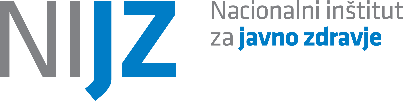 VLOGA 
za pridobitev mnenja o načrtovanem zbiranjuVprašalnik in potrdilo o plačilu pošljite na naslov info@nijz.si.* Naziv vlagatelja: * Naslov vlagatelja:* E-mail vlagatelja, na katerega bo NIJZ poslali mnenje in račun: 
(npr. janez.novak@example.com)* Dokazilo o plačilu izdaje mnenja posredujte v ločeni datoteki. * Datum dogodka:* Kraj, kjer se bo dogodek odvijal:* Naslov: * Opis prostora: 
   Vrsta dogodka: * Vrsta zbiranja (označite): na prostem zaprt prostor kombinirano* Predvideno število udeležencev na dogodku:  
(brez nastopajočih in brez organizatorjev - redarji, varnostniki, strežno osebje itd.)* Na dogodku bo z namenom preprečevanja širjenja okužbe s koronavirusom SARS-CoV-2 omogočeno oz. poskrbljeno za: 
   (prosimo, izpolnite naslednjo tabelo)									da	ne	ni relevantno		Način izvajanjaZagotavljanje medosebne razdalje (vsaj 1,5 m)								Označena sedišča												Zagotavljanje umivanja/razkuževanja rok									Zagotovljena uporaba ustrezno opremljenih in čistih sanitarij						Zagotovljeno ustrezno ravnanje z odpadki									Nadzor ob vhodu/izhodu											Brezstično poslovanje												Na vidnih mestih obvestila o ukrepih (infografike, plakati)							Zagotovljeno ustrezno prezračevanje zaprtih prostorov							* Poleg vsega navedenega, bomo z namenom preprečevanja širjenja okužbe s koronavirusom SARS-CoV-2 izvajali tudi: 
V kolikor nam želite posredovati vašo dokumentacijo glede dogodka, nam jo posredujte v ločeni datoteki. * Ali boste pri organizaciji dogodka upoštevali dodatna specifična priporočila NIJZ?		 da		 ne
(npr. higienska priporočila za izvajanje turistično-gostinske dejavnosti za preprečevanje širjenja okužbe s SARS-CoV-2)* Kraj: 		Datum: MNENJE 						Nacionalnega inštituta za javno zdravje

Na podlagi pregledane vloge podajamo naslednje mnenje o izvedbi dogodka: pozitivno mnenje negativno mnenjePostopek vodil: 		Datum: 